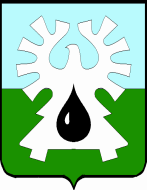 МУНИЦИПАЛЬНОЕ ОБРАЗОВАНИЕ ГОРОД УРАЙХанты-Мансийский автономный округ-ЮграАДМИНИСТРАЦИЯ ГОРОДА УРАЙКомитет по финансам администрации города УрайПРИКАЗот 24.12.2018                                                                                                                   № 143-одО внесении изменений   в сводную бюджетную росписьНа основании пункта 8 статьи 217 Бюджетного кодекса Российской Федерации, статьи 7 решения Думы города Урай от 26.12.2017 № 105 «О бюджете городского округа город Урай на 2018 год и на плановый период 2019 и 2020 годов», приказа Комитета по финансам администрации города Урай от 18.12.2015 № 109/1-од «Об утверждении Порядка составления и ведения сводной бюджетной росписи бюджета городского  округа город Урай, бюджетных росписей главных распорядителей средств бюджета городского округа город Урай (главных администраторов источников финансирования дефицита бюджета городского округа город Урай) и лимитов бюджетных обязательств городского округа город Урай»:Внести изменения в  сводную бюджетную роспись согласно приложению.Настоящий приказ вступает в действие с момента его опубликования.3.  Опубликовать  приказ в  газете «Знамя» и разместить  на официальном сайте органов местного самоуправления города Урай в информационно-телекоммуникационной  сети Интернет.4. Контроль за выполнением приказа возложить на начальника бюджетного управления Л.В.Зорину.Председатель                                                        				И.В.Хусаинова